JAGUAR  ENTHUSIASTS´ CLUB ČR &SRINFORMAČNÍ BULLETIN 05/2021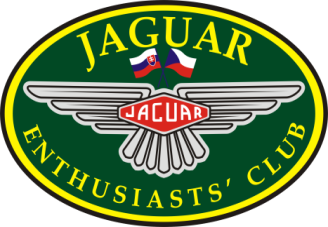 Vážení přátelé,konečně můžeme zveřejnit tolik očekávanou pozitivní zprávu: klubové setkání v Třeboni se uskuteční ve dnech 17. - 20. června 2021, jak bylo původně oznámeno.  Sejdeme se ve čtvrtek 16. června v podvečer v hotelu SVĚT v Třeboni,           a program pro následující dva dny zahrnuje toulky Třeboňskem, Jindřichohradeckem a  Novohradskými horami, navštívíme automuzeum v Nové Bystřici i historický Jindřichův Hradec, vylezeme na rozhlednu u Kaplice, zastavíme se v Chlumu u Třeboně i ve Stráži nad Nežárkou, a bude-li příznivé počasí, určitě si akci náležitě užijeme.Velkou neznámou byla do posledních chvil otázka stravování, naštěstí se ji podařilo, díky velkému úsilí a také částečnému uvolnění mimořádných vládních opatření, zdárně vyřešit, takže:ve čtvrtek 17.6. je večeře individuální, podle příjezdu do Třeboně, doporučujeme blízké restaurace Plzeňská nebo Harmonieoběd v pátek 18.6. je včetně parkování zajištěn v Jindřichově Hradci v restauraci hotelu Bílá paní poblíž hraduvečeře v pátek 18.6. v restauraci Plzeňská v Třebonioběd v sobotu 19.6. v Nových Hradech v  restauraci Pod radnicívečeře v sobotu 19.6. tradiční raut v hotelu SVĚT v Třebonioblíbené zastávky na odpolední kávu budeme řešit podle momentálních podmínek a okolností V nejbližších dnech se na webových stránkách našeho klubu objeví přihláška na třeboňské setkání, proto doporučujeme alespoň občasnou kontrolu webu www.JEC.cz.Vážení přátelé,v dobré víře, že se epidemická situace již nezhorší a nezkomplikuje nám připravenou akci se těšíme na setkání s Vámi všemi a věříme, že se jaguárská parta sejde v plném počtu k vlastnímu potěšení i pro poučení a obdivné pohledy přihlížejících.Na shledanou v Třeboni se těšíVáš tým JEC.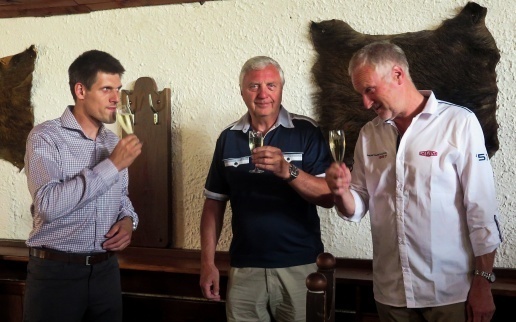 20.5.2021